SPORTDIENST AS i.s.m. WTC SPORTIEF AS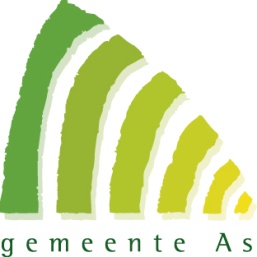 Eerste rit van de 27ste avondvierdaagse 		50 kmDINSDAG 24 JULI 2012I & S van 13u00 tot 17u00Tent LA, Dorpsstraat RA, Steenweg RD, Maaseikerbaan tot voorbij Bormans Springstraat RA, Hoornzee LA, Boommeerstraat RA, Andre Dumontstraat RA 50m LA Driehoekstraat, einde LA Geraertsstraat, einde RA Kampstraat, einde LA Haneveldstraat, tot rotonde LA over autobaan Mispadstraat, RD, RA Collegelaan rotonde RD Steenbakkerijstraat, route 73 volgen tot knooppunt 73 RA tot rotonde LA Henri Esserlaan (voorbij brandweer), RD fietspad LA, over de weg RA Hermeslaan aan De LIJN LA Mercuriuslaan, einde fietspad volgen links van de weg Wagemanskeel over knooppunt 79, RA route 305 volgen RD route 300 naar route 316 aan de Stationsstraat Controle: Café Vini’s, Stationsstraat 120, Zolderverder naar knooppunt 316, RD route 308 , knooppunt 309, RA naar route 76 op de T LA Toekomststraat volgen (lichtjes rechts houden) tot einde weg LA, lichten over aan kerk RA, 1ste weg LA Maastrichtsestraat, in de bocht rechts houden naar de Europalaan, RA tot knooppunt 317, RD route 75 volgen tot knooppunt 75, LA naar knooppunt 39, RD route 40, op Andre Dumontlaan RD witte plaat AS 2de straat RA nog 150 meter links Aankomst !WTC Sportief As wenst je veel fietsgenot en dankt je voor je aanwezigheid.Bij pech: Bergmans Mathieu 0473/28 43 71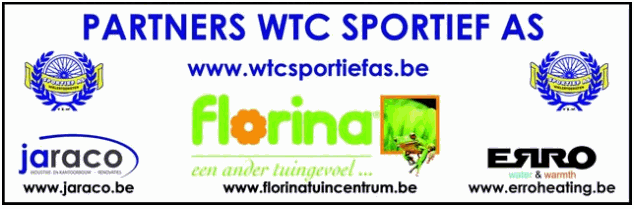 